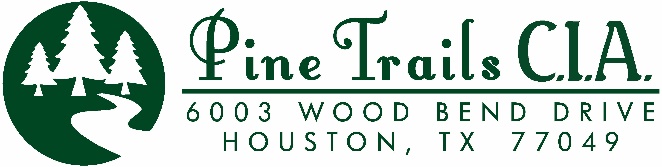 TEL: (281) 458-6764 |FAX: (281) 458-7250  Email: pinetrailscia@sbcglobal.netSOLICITUD DE APROBACIÓN DE UN CAMBIO AL EXTERIOR DE_____________________DEL COMITÉ DE CONTROL ARQUITECTÓNICO                                          		(DIRECCION)FECHA: _______ | NOMBRE DEL DUEÑO:________________________	 | TELFONO: _________________POR LAS DECLARACIONES DE PACTOS, CONDICIONES Y RESTRICCIONES SE REQUIERE QUE TODOS LOS CAMBIOS ARQUITECTÓNICOS DEBEN SER PRESENTADOS Y APROBADOS POR LA ASOCIACIÓN. TODOS LOS CAMBIOS DEBEN SER PRESENTADOS Y APROBADOS POR LA ASOCIACIÓN. APRECIAMOS SU COOPERACIÓN AL ENTREGAR ESTA SOLICITUD DE APROBACIÓN DE CAMBIO ARQUITECTÓNICO.  BREVEMENTE DESCRIBA EL TRABAJO POR HACER: __________________________________________________________________________________________________________________________________________________________
__________________________________________________________________________________________________UBICACIÓN DE MEJORAMIENTO (MARQUE TODOS LOS QUE APLIQUEN):_____ FRENTE DE LA VIVIENDA  		 _____ ATRÁS DE LA VIVIENDA   		 _____ LADO DE LA VIVIENDA_____ TECHO		 _____ GARAJE   	 ____ PATIO  		_____OTRA (DESCRIBIR) __________________MATERIALES PARA SER UTILIZADO (MARQUE TODO LO QUE APLIQUE):COLOR DE LA PINTURA: ______________      COLOR MANCHADO: ___________     COLOR DE TEJADO: ___________         LADRILLO-COLOR: _____________	MADERA-COLOR: ___________TIPO DE CIRCULO DE CARA:      HARDY BOARD-COLOR:_________  VINILO -COLOR:________ FIBROCEMENTO COLOR: __________     CEMENTO:  PERMISO DE TELÉFONO   (713) 274-3900     # DE PERMISO DEL CONDADO DE HARRIS:___________________                                          									         (REQUERIDO PARA TRABAJOS CON CEMENTO)PARA EL USO DEL COMITÉ DE CONTROL ARQUITECTÓNICO SOLAMENTE:MIEMBRO DEL ACC: _________________________         FECHA: ____________    APROBADO:  ________           DESAPROBADO: _______	CONDICIONES U OTRA INFORMACIÓN REQUERIDA: ______________________________________________________________________________________________________________________________________________________________________________________________________________________________________________________________________________________________________